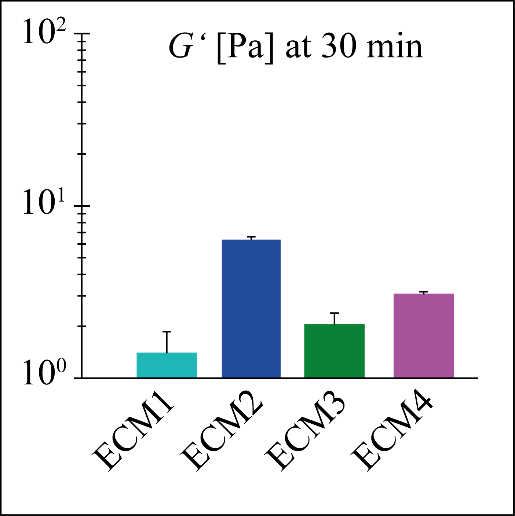 Figure S5. Rheological results for the second batch of the gels. Again, ECM2 shows a significant higher G’ than the other three gel variants. The error bar denotes the error of the mean.